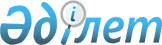 Об определении размера и порядка оказания жилищной помощи населению города Темиртау и поселка АктауРешение Темиртауского городского маслихата Карагандинской области от 6 марта 2014 года № 27/7. Зарегистрировано Департаментом юстиции Карагандинской области 8 апреля 2014 года № 2579.
      Сноска. Заголовок решения - в редакции решения Темиртауского городского маслихата Карагандинской области от 30.06.2023 № 6/5 (вводится в действие по истечении десяти календарных дней после дня его первого официального опубликования).
      Примечание РЦПИ:
      В тексте документа сохранена пунктуация и орфография оригинала.
      На основании Закона Республики Казахстан от 16 апреля 1997 года "О жилищных отношениях", Закона Республики Казахстан от 5 июля 2004 года "О связи", постановления Правительства Республики Казахстан от 30 декабря 2009 года № 2314 "Об утверждении Правил предоставления жилищной помощи", постановления Правительства Республики Казахстан от 14 апреля 2009 года № 512 "О некоторых вопросах компенсации повышения тарифов абонентской платы за оказание услуг телекоммуникаций социально защищаемым гражданам", в соответствии с Законом Республики Казахстан от 23 января 2001 года "О местном государственном управлении и самоуправлении в Республике Казахстан", городской маслихат РЕШИЛ:
      1. Утвердить Правила о размере и порядке оказания жилищной помощи населению города Темиртау и поселка Актау (приложение).
      2. Признать утратившим силу решение Темиртауского городского маслихата от 26 апреля 2013 года № 15/4 "Об утверждении Правил о размере и порядке оказания жилищной помощи населению города Темиртау и поселка Актау" (зарегистрировано в Реестре государственной регистрации нормативных правовых актов № 2334, опубликовано в газете "Новый Теміртау" от 31 мая 2013 года № 21).
      3. Настоящее решение вводится в действие по истечении десяти календарных дней после дня его первого официального опубликования.
      СОГЛАСОВАНО
      Руководитель
      государственного учреждения
      "Отдел занятости и социальных
      программ города Темиртау"
      Ю. Ким
      7 марта 2014 года Правила о размере и порядке оказания жилищной
помощи населению города Темиртау и поселка Актау
      Настоящие Правила разработаны в соответствии со статьей 97 Закона Республики Казахстан от 16 апреля 1997 года "О жилищных отношениях", с Законом Республики Казахстан от 23 января 2001 года "О местном государственном управлении и самоуправлении в Республике Казахстан", Законом Республики Казахстан от 5 июля 2004 года "О связи", постановлением Правительства Республики Казахстан от 30 декабря 2009 года № 2314 "Об утверждении Правил предоставления жилищной помощи", постановлением Правительства Республики Казахстан от 14 апреля 2009 года № 512 "О некоторых вопросах компенсации повышения тарифов абонентской платы за оказание услуг телекоммуникаций социально защищаемым гражданам" и определяют размер и порядок оказания жилищной помощи малообеспеченным семьям (гражданам) города Темиртау и поселка Актау. Глава 1. Общие положения
      Сноска. Заголовок главы 1 – в редакции решения Темиртауского городского маслихата Карагандинской области от 18.03.2021 № 3/5 (вводится в действие по истечении десяти календарных дней после дня его первого официального опубликования).
      1. В Правилах используются следующие основные понятия:
      1) малообеспеченные семьи (граждане) – лица, которые в соответствии с жилищным законодательством Республики Казахстан имеют право на получение жилищной помощи;
      2) коммунальные услуги - услуги, предоставляемые в жилом доме (жилом здании) и включающие водоснабжение, канализацию, газоснабжение, электроснабжение, теплоснабжение, мусороудаление и обслуживание лифтов;
      3) кондоминиум - форма собственности на недвижимость, при которой помещения находятся в индивидуальной (раздельной) собственности граждан, юридических лиц, государства, а общее имущество принадлежит им на праве общей долевой собственности;
      4) исключен - решением Темиртауского городского маслихата Карагандинской области от 18.03.2021 № 3/5 (вводится в действие по истечении десяти календарных дней после дня его первого официального опубликования);


      5) семья – круг лиц, связанных имущественными и личными неимущественными правами и обязанностями, вытекающими из брака (супружества), родства, свойства, усыновления (удочерения) или иной формы принятия детей на воспитание и призванными способствовать укреплению и развитию семейных отношений;
      6) совокупный доход малообеспеченной семьи (гражданина) – общая сумма доходов семьи (гражданина) за квартал, предшествующий кварталу обращения за назначением жилищной помощи;
      7) заявитель (физическое лицо) – лицо, обратившееся от себя лично или от имени семьи за назначением жилищной помощи (далее заявитель);
      8) исключен - решением Темиртауского городского маслихата Карагандинской области от 18.03.2021 № 3/5 (вводится в действие по истечении десяти календарных дней после дня его первого официального опубликования);


      9) уполномоченный орган – государственное учреждение "Отдел занятости и социальных программ города Темиртау" (далее – уполномоченный орган);
      10) доля предельно-допустимых расходов – отношение предельно-допустимого уровня расходов малообеспеченной семьи (гражданина) в месяц на управление объектом кондоминиума и содержание общего имущества объекта кондоминиума, в том числе на капитальный ремонт общего имущества объекта кондоминиума, потребление коммунальных услуг и услуг связи в части увеличения абонентской платы за телефон, подключенный к сети телекоммуникаций, пользование жилищем из государственного жилищного фонда и жилищем, арендованным местным исполнительным органом в частном жилищном фонде, к совокупному доходу малообеспеченной семьи (гражданина) в процентах;
      11) Государственная корпорация "Правительство для граждан" – юридическое лицо, созданное по решению Правительства Республики Казахстан для оказания государственных услуг, услуг по выдаче технических условий на подключение к сетям субъектов естественных монополий и услуг субъектов квазигосударственного сектора в соответствии с законодательством Республики Казахстан, организации работы по приему заявлений на оказание государственных услуг, услуг по выдаче технических условий на подключение к сетям субъектов естественных монополий, услуг субъектов квазигосударственного сектора и выдаче их результатов услугополучателю по принципу "одного окна", а также обеспечения оказания государственных услуг в электронной форме, осуществляющее государственную регистрацию прав на недвижимое имущество по месту его нахождения.
      Сноска. Пункт 1 с изменениями, внесенными решениями Темиртауского городского маслихата Карагандинской области от 26.06.2018 № 27/4 (вводится в действие по истечении десяти календарных дней после дня его первого официального опубликования); от 28.11.2019 № 47/5 (вводится в действие по истечении десяти календарных дней после дня его первого официального опубликования); от 18.03.2021 № 3/5 (вводится в действие по истечении десяти календарных дней после дня его первого официального опубликования).


      2. Жилищная помощь предоставляется за счет средств местного бюджета малообеспеченным семьям (гражданам), постоянно зарегистрированным и проживающим в жилище, которое находится на праве собственности как единственное жилище на территории Республики Казахстан, а также нанимателям (поднанимателям) жилища из государственного жилищного фонда и жилища, арендованного местным исполнительным органом в частном жилищном фонде, на оплату:
      расходов на управление объектом кондоминиума и содержание общего имущества объекта кондоминиума, в том числе капитальный ремонт общего имущества объекта кондоминиума;
      потребления коммунальных услуг и услуг связи в части увеличения абонентской платы за телефон, подключенный к сети телекоммуникаций;
      расходов за пользование жилищем из государственного жилищного фонда и жилищем, арендованным местным исполнительным органом в частном жилищном фонде.
      Расходы малообеспеченных семей (граждан), принимаемые к исчислению жилищной помощи, определяются как сумма расходов по каждому из вышеуказанных направлений.
      Жилищная помощь определяется как разница между суммой оплаты расходов на управление объектом кондоминиума и содержание общего имущества объекта кондоминиума, в том числе капитальный ремонт общего имущества объекта кондоминиума, потребление коммунальных услуг и услуг связи в части увеличения абонентской платы за телефон, подключенный к сети телекоммуникаций, пользование жилищем из государственного жилищного фонда и жилищем, арендованным местным исполнительным органом в частном жилищном фонде, и предельно допустимым уровнем расходов малообеспеченных семей (граждан) на эти цели, установленным местными представительными органами, не более 10 процентов.
      Сноска. Пункт 2 – в редакции решения Темиртауского городского маслихата Карагандинской области от 30.06.2023 № 6/5 (вводится в действие по истечении десяти календарных дней после дня его первого официального опубликования).


      2-1. Малообеспеченная семья (гражданин) (либо его представитель по нотариально заверенной доверенности) вправе обратиться в Государственную корпорацию или на веб-портал "электронного правительства" за назначением жилищной помощи один раз в квартал.
      Сноска. Правила дополнены пунктом 2-1 в соответствии с решением Темиртауского городского маслихата Карагандинской области от 26.06.2018 № 27/4 (вводится в действие по истечении десяти календарных дней после дня его первого официального опубликования); в редакции решения Темиртауского городского маслихата Карагандинской области от 18.03.2021 № 3/5 (вводится в действие по истечении десяти календарных дней после дня его первого официального опубликования).


      2-2. Срок рассмотрения документов и принятия решения о предоставлении жилищной помощи либо мотивированный ответ об отказе со дня принятия полного комплекта документов от Государственной корпорации либо через веб-портал "электронного правительства" составляет восемь рабочих дней.
      Сноска. Правила дополнены пунктом 2-2 в соответствии с решением Темиртауского городского маслихата Карагандинской области от 26.06.2018 № 27/4 (вводится в действие по истечении десяти календарных дней после дня его первого официального опубликования); в редакции решения Темиртауского городского маслихата Карагандинской области от 18.03.2021 № 3/5 (вводится в действие по истечении десяти календарных дней после дня его первого официального опубликования).


      3. Доля предельно-допустимых расходов устанавливается к совокупному доходу семьи (гражданина) в размере 5 процентов. Доля предельно-допустимых расходов является критерием для оказания помощи малообеспеченным семьям (гражданам).
      Сноска. Пункт 3 – в редакции решения Темиртауского городского маслихата Карагандинской области от 30.06.2023 № 6/5 (вводится в действие по истечении десяти календарных дней после дня его первого официального опубликования).


      3-1. Жилищная помощь, оказывается по предъявленным поставщиками счетам о ежемесячных взносах на управление объектом кондоминиума и содержание общего имущества объекта кондоминиума, в том числе капитальный ремонт общего имущества объекта кондоминиума согласно смете расходов и счетам на оплату коммунальных услуг за счет бюджетных средств малообеспеченным семьям (гражданам).
      Сноска. Правила дополнены пунктом 3-1 в соответствии с решением Темиртауского городского маслихата Карагандинской области от 28.11.2019 № 47/5 (вводится в действие по истечении десяти календарных дней после дня его первого официального опубликования); в редакции решения Темиртауского городского маслихата Карагандинской области от 18.03.2021 № 3/5 (вводится в действие по истечении десяти календарных дней после дня его первого официального опубликования).

 Глава 2. Определение нормативов оказания жилищной помощи
      Сноска. Заголовок главы 2 – в редакции решения Темиртауского городского маслихата Карагандинской области от 18.03.2021 № 3/5 (вводится в действие по истечении десяти календарных дней после дня его первого официального опубликования).
      4. Жилищная помощь предоставляется уполномоченным органом в следующем порядке:
      1) нормы площади жилища, обеспечиваемые компенсационными мерами, эквивалентны нормам предоставления жилища на каждого члена семьи, установленными жилищным законодательством (18 квадратных метров на человека в многокомнатных квартирах), норма площади жилища для граждан, проживающих в однокомнатных квартирах - общая площадь жилища, норма площади жилища для одиноко проживающих граждан, проживающих в многокомнатных квартирах (домах), - 30 квадратных метров;
      2) нормы потребления коммунальных услуг:
      потребление газа по фактическим расходам, но не более (при расчете жилищной помощи баллонный газ учитывается в квартирах жилого здания, имеющего не более двух этажей):
      8 килограмм в месяц на одного человека в домах, оборудованных газовыми плитами, при наличии центрального горячего водоснабжения;
      10 килограмм в месяц на одного человека в домах, оборудованных газовыми плитами, при отсутствии центрального горячего водоснабжения;
      потребление твердого топлива по фактическим расходам, с предъявлением счетов поставщиков услуг (квитанции, накладные, счета-фактуры, справки), но не более:
      на отопление 1 квадратного метра площади жилища в расчете на отопительный сезон - 161 килограмм угля для домов 1-2-этажной постройки, 98 килограмм угля для домов 3-5-этажной постройки (при расчете жилищной помощи применяются цены на уголь, сложившиеся в городе Темиртау за истекший квартал по данным областных органов по статистике);
      потребление электроэнергии на одного человека по фактическим расходам, но не более:
      80 киловатт в месяц в домах, оборудованных газовыми плитами;
      100 киловатт в месяц в домах, оборудованных электрическими плитами;
      3) нормы потребления холодной воды, канализации, горячей воды, мусороудаления, обслуживания лифтов, расходов на содержание жилого дома (жилого здания), независимо от формы управления (кооперативы собственников квартир, комитеты самоуправления, домовые комитеты, оформившие юридическую форму правления) устанавливаются на основе тарифов, утвержденных поставщиками услуг или органом, утверждающим тариф.
      5. Оплата расходов на содержание жилого дома (жилого здания), потребления коммунальных услуг, услуг связи в части увеличения абонентской платы за телефон, подключенный к сети телекоммуникаций, арендной платы за пользование жилищем, арендованным местным исполнительным органом в частном жилищном фонде, сверх установленной нормы производится на общих основаниях.
      6. Сумма повышения тарифов абонентской платы за оказание услуг телекоммуникаций социально защищаемым гражданам подлежит компенсации через механизм жилищной помощи в порядке, установленном Правительством Республики Казахстан. Глава 3. Порядок назначения и выплаты жилищной помощи
      Сноска. Заголовок главы 3 – в редакции решения Темиртауского городского маслихата Карагандинской области от 18.03.2021 № 3/5 (вводится в действие по истечении десяти календарных дней после дня его первого официального опубликования).
      7. Жилищная помощь предоставляется уполномоченным органом и назначается физическим лицам по месту их жительства.
      8. Пенсионерам и инвалидам, являющимися собственниками квартир, проживающим с членами семьи, страдающими алкогольной или наркотической зависимостью, либо с лицами, не достигшими 18 лет, жилищная помощь предоставляется исходя из норм площади жилища на одного человека (18 квадратных метров) и нормативов потребления коммунальных услуг на одного человека, независимо от проживания в однокомнатной или многокомнатной квартире.
      9. В случае возникновения конфликтных, спорных или нестандартных ситуаций решение вопроса о назначении жилищной помощи может быть разрешено в судебном порядке.
      10. Размер жилищной помощи не может превышать суммы фактически начисленной платы за расходы на содержание жилого дома (жилого здания), коммунальные услуги, арендную плату за пользование жилищем, арендованным местным исполнительным органом в частном жилищном фонде и услуг связи в части повышения тарифов абонентской платы за оказание услуг телекоммуникаций.
      11. Сведения о фактически начисленной сумме для расчета жилищной помощи предоставляют поставщики коммунальных услуг (на бумажных или электронных носителях) и (или) физические лица (на бумажных носителях).
      12. Выплата жилищной помощи осуществляется уполномоченным органом через банки второго уровня или организации, имеющих лицензии Национального Банка Республики Казахстан на осуществление данного вида операций, путем зачисления на лицевые счета граждан.
      13. Финансирование выплат жилищной помощи осуществляется за счет бюджетных средств. Глава 4. Сроки и периодичность предоставления жилищной помощи
      Сноска. Заголовок главы 4 – в редакции решения Темиртауского городского маслихата Карагандинской области от 18.03.2021 № 3/5 (вводится в действие по истечении десяти календарных дней после дня его первого официального опубликования).
      14. Назначение жилищной помощи осуществляется с месяца обращения за ее получением на срок до конца текущего квартала. Месяцем обращения считается месяц подачи заявления с прилагаемыми документами.
      Сноска. Пункт 14 - в редакции решения Темиртауского городского маслихата Карагандинской области от 26.06.2018 № 27/4 (вводится в действие по истечении десяти календарных дней после дня его первого официального опубликования).


      15. Получателям жилищной помощи необходимо в течении 10 дней информировать уполномоченный орган об обстоятельствах, влияющих на получение или на размер жилищной помощи.
      В случае предоставления заведомо недостоверных сведений, повлекших за собой назначение завышенной или незаконной жилищной помощи, выплата прекращается. Незаконно полученные в виде жилищной помощи суммы подлежат возврату в добровольном порядке, а в случае отказа - в судебном порядке.
      16. При изменении доли предельно-допустимых расходов семьи, расходов на содержание жилого дома (жилого здания), арендной платы за пользование жилищем, арендованным местным исполнительным органом в частном жилищном фонде, тарифов на коммунальные услуги, абонентской платы за оказание услуг телекоммуникаций производится перерасчет ранее назначенных пособий, начиная с месяца, следующего за тем месяцем, в котором наступили соответствующие изменения.
      17. При назначении жилищной помощи в семье не учитываются лица, временно проживающие в других населенных пунктах, что подтверждается соответствующим документом. 5. Порядок обращения и начисления жилищной помощи
      18. Для назначения жилищной помощи малообеспеченная семья (гражданин) (либо его представитель по нотариально заверенной доверенности) обращается в Государственную корпорацию и/или посредством веб-портала "электронного правительства" с предоставлением следующих документов:
      1) документа, удостоверяющего личность заявителя (оригинал представляется для идентификации личности);
      2) документа, подтверждающего доходы малообеспеченной семьи.
      Порядок исчисления совокупного дохода семьи (гражданина Республики Казахстан), претендующей на получение жилищной помощи, определяется уполномоченным органом в сфере жилищных отношений;
      3) справки о пенсионных отчислениях (за исключением сведений, получаемых из соответствующих государственных информационных систем);
      4) справки с места работы либо справки о регистрации в качестве безработного лица;
      5) сведений об алиментах на детей и других иждивенцев;
      6) банковского счета;
      7) счета о ежемесячных взносах на управление объектом кондоминиума и содержание общего имущества объекта кондоминиума, в том числе капитальный ремонт общего имущества объекта кондоминиума;";
      8) счета на потребление коммунальных услуг;
      9) квитанции-счета за услуги телекоммуникаций или копии договора на оказание услуг связи;
      10) счета о расходах за пользование жилищем из государственного жилищного фонда и жилищем, арендованным местным исполнительным органом в частном жилищном фонде.
      Истребование документов, не предусмотренных настоящим пунктом, не допускается. Сведения о наличии или отсутствии жилища (по Республике Казахстан), принадлежащего им на праве собственности, услугодатель получает посредством информационных систем.
      При повторном обращении малообеспеченная семья (гражданин) (либо его представитель по нотариально заверенной доверенности) представляет только подтверждающие документы о доходах семьи и счета на коммунальные расходы, за исключением случая, предусмотренного пунктом 18-5 настоящих Правил.
      Сноска. Пункт 18 – в редакции решения Темиртауского городского маслихата Карагандинской области от 18.03.2021 № 3/5 (вводится в действие по истечении десяти календарных дней после дня его первого официального опубликования).


      18-1. При приеме документов через Государственную корпорацию услугополучателю выдается расписка о приеме соответствующих документов.
      Сноска. Правила дополнены пунктом 18-1 в соответствии с решением Темиртауского городского маслихата Карагандинской области от 26.06.2018 № 27/4 (вводится в действие по истечении десяти календарных дней после дня его первого официального опубликования).


      18-2. В случае представления неполного пакета документов, предусмотренного пунктом 18 настоящих Правил, работник Государственной корпорации выдает расписку об отказе в приеме документов.
      Сноска. Правила дополнены пунктом 18-2 в соответствии с решением Темиртауского городского маслихата Карагандинской области от 26.06.2018 № 27/4 (вводится в действие по истечении десяти календарных дней после дня его первого официального опубликования).


      18-3. В случае обращения через веб-портал "электронного правительства", услугополучателю в "личный кабинет" направляются статус о принятии запроса на оказание государственной услуги, а также уведомление с указанием даты и времени получения результата государственной услуги.
      Сноска. Правила дополнены пунктом 18-3 в соответствии с решением Темиртауского городского маслихата Карагандинской области от 26.06.2018 № 27/4 (вводится в действие по истечении десяти календарных дней после дня его первого официального опубликования).


      18-4. Государственная корпорация принимает заявление посредством информационной системы и направляет его в уполномоченный орган, осуществляющий назначение жилищной помощи.
      Сноска. Правила дополнены пунктом 18-4 в соответствии с решением Темиртауского городского маслихата Карагандинской области от 26.06.2018 № 27/4 (вводится в действие по истечении десяти календарных дней после дня его первого официального опубликования).


      18-5. Уполномоченный орган отказывает в предоставлении жилищной помощи в порядке и сроки, установленные уполномоченным органом, осуществляющим руководство и межотраслевую координацию в сфере жилищных отношений и жилищно-коммунального хозяйства.
      Сноска. Правила дополнены пунктом 18-5 в соответствии с решением Темиртауского городского маслихата Карагандинской области от 26.06.2018 № 27/4 (вводится в действие по истечении десяти календарных дней после дня его первого официального опубликования); в редакции решения Темиртауского городского маслихата Карагандинской области от 30.06.2023 № 6/5 (вводится в действие по истечении десяти календарных дней после дня его первого официального опубликования).


      18-6. Решение о назначении жилищной помощи либо мотивированный ответ об отказе в предоставлении услуги принимается уполномоченным органом, осуществляющим назначение жилищной помощи. Уведомление о назначении либо мотивированный ответ об отказе в назначении жилищной помощи направляется в Государственную корпорацию или "личный кабинет" в виде электронного документа.
      Сноска. Правила дополнены пунктом 18-6 в соответствии с решением Темиртауского городского маслихата Карагандинской области от 26.06.2018 № 27/4 (вводится в действие по истечении десяти календарных дней после дня его первого официального опубликования).


      19. По результатам рассмотрения представленных документов, уполномоченным органом формируется личное дело получателя жилищной помощи. Ежемесячно производится расчет начисления жилищной помощи, который выдается заявителю по мере обращения.
      Сноска. Пункт 19 - в редакции решения Темиртауского городского маслихата Карагандинской области от 26.06.2018 № 27/4 (вводится в действие по истечении десяти календарных дней после дня его первого официального опубликования).

      20. Исключен решением Темиртауского городского маслихата Карагандинской области от 26.06.2018 № 27/4 (вводится в действие по истечении десяти календарных дней после дня его первого официального опубликования).


      __________________________________
      (фамилия, инициалы) Заявление о назначении жилищной помощи
      Сноска. Приложение 1 исключено решением Темиртауского городского маслихата Карагандинской области от 30.06.2023 № 6/5 (вводится в действие по истечении десяти календарных дней после дня его первого официального опубликования).
                                                                      форма
      _________ Регистрационный номер семьи СВЕДЕНИЯ
о составе семьи и размере общей площади занимаемого жилища
      Сноска. Приложение 2 исключено решением Темиртауского городского маслихата Карагандинской области от 30.06.2023 № 6/5 (вводится в действие по истечении десяти календарных дней после дня его первого официального опубликования).
                                                                      форма
      _________ Регистрационный номер семьи СВЕДЕНИЯ
о полученных доходах членов семьи заявителя
в _______________ квартале 20 ___ года
      Сноска. Приложение 3 исключено решением Темиртауского городского маслихата Карагандинской области от 30.06.2023 № 6/5 (вводится в действие по истечении десяти календарных дней после дня его первого официального опубликования).
                                                                      форма СВЕДЕНИЯ
о расходах на содержание жилого дома (жилого здания),
потребление коммунальных услуг, услуг связи, арендной
платы за пользование жилищем
за ____________ квартал 20 __ года
      Сноска. Приложение 4 исключено решением Темиртауского городского маслихата Карагандинской области от 30.06.2023 № 6/5 (вводится в действие по истечении десяти календарных дней после дня его первого официального опубликования).
					© 2012. РГП на ПХВ «Институт законодательства и правовой информации Республики Казахстан» Министерства юстиции Республики Казахстан
				
      Председатель сессии

И. Сиверский

      Секретарь маслихата

В. Свиридов
Утверждены
решением Темиртауского
городского маслихата
от 6 марта 2014 года № 27/7Приложение 1
к Правилам о размере и порядке
оказания жилищной помощи населению
города Темиртау и поселка Актау
Руководителю
уполномоченного органаПриложение 2
к Правилам о размере и
порядке оказания жилищной
помощи населению города
Темиртау и поселка АктауПриложение 3
к Правилам о размере и
порядке оказания жилищной
помощи населению города
Темиртау и поселка АктауПриложение 4
к Правилам о размере и
порядке оказания жилищной
помощи населению города
Темиртау и поселка Актау